$60,000.00MOXLEY-HUBER510 EAST BANGOR ST. SELBYSELBY OVERHOLSER ADDITION LOTS 5 & 6 BLOCK 5RECORD #4570 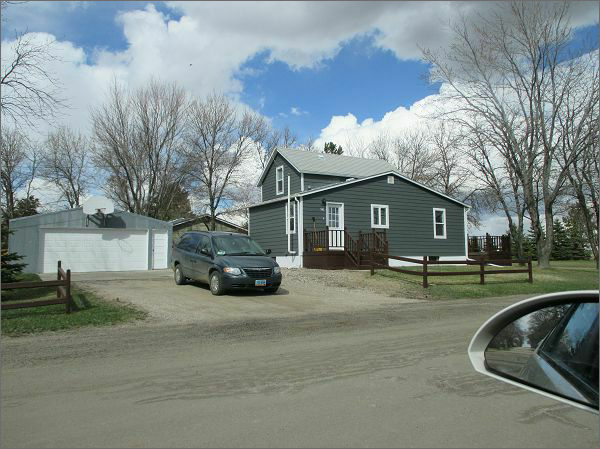 LOT SIZE 100’ X 140’                                          846 SQ FT MAINSINGLE FAMILY                                                   1038 TOTAL SQ FT1 ½ STORY                                                            BASEMENT 846 SQ FTAVERAGE QUALITY AND CONDITION             423 SQ FT FINISHEDBUILT IN 1910                                                      3 BEDROOMS 1 ¾ BATHCENTRAL AIR NATURAL GAS                             8 FIXTURES2015 ROOF GOOD; BOX BAY EAST             I BEDROOM 1 BATH BSMT.SOLD ON 12/15/16 FOR $60,000                24’X30’ SQ FT DET. GARAGEASSESSED IN 2017 AT $52,360                          223 SQ FT WOOD DECKASSESSED IN $20,700                                                          RECORD # 4570          SOLD IN 2012 FOR $22,500 BOOK 12 PAGE 905